SNELSCHAKEN IN HARTJE JORDAAN!Open snelschaaktoernooiCafé De Laurierboom, Laurierstraat 76 AmsterdamElke eerste woensdag van de maand om 20:00 uur4 okt, 1 nov, 6 dec, 3 jan, 7 feb, 7 mrt, 4 apr, 2 mei5 min pppp of 3 min + 2 secMinimaal 6 deelnemersPrijs fles wijn of lekker biertje voor thuis!Vragen, informatie Theo Weijers 06-81069021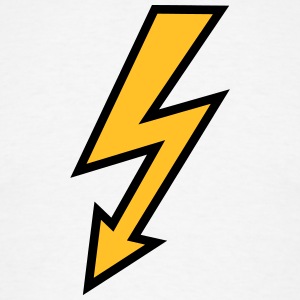 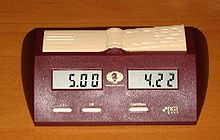 